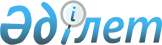 Об утверждении Положения республиканского государственного учреждения "Комитет телекоммуникаций Министерства информации и коммуникаций Республики Казахстан"
					
			Утративший силу
			
			
		
					Приказ Министра информации и коммуникаций Республики Казахстан от 15 декабря 2017 года № 445. Утратил силу приказом Министра цифрового развития, оборонной и аэрокосмической промышленности Республики Казахстан от 18 апреля 2019 года № 46/НҚ.
      Сноска. Утратил силу приказом Министра цифрового развития, оборонной и аэрокосмической промышленности РК от 18.04.2019 № 46/НҚ.
      В целях реализации пункта 3 постановления Правительства Республики Казахстан от 25 ноября 2017 года № 773 "О некоторых вопросах Министерства информации и коммуникаций Республики Казахстан" (далее – постановление) ПРИКАЗЫВАЮ:
      1. Утвердить прилагаемое Положение республиканского государственного учреждения "Комитет телекоммуникаций Министерства информации и коммуникаций Республики Казахстан". 
      2. Признать утратившими силу:
      1) приказ исполняющего обязанности Министра информации и коммуникаций Республики Казахстан от 20 июня 2016 года № 6 "Об утверждении Положения республиканского государственного учреждения "Комитет государственного контроля в области связи, информатизации и средств массовой информации Министерства информации и коммуникаций Республики Казахстан";
      2) приказ Министра информации и коммуникаций Республики Казахстан от 2 декабря 2016 года № 264 "О внесении изменений в приказ исполняющего обязанности Министра информации и коммуникаций Республики Казахстан от 20 июня 2016 года № 6 "Об утверждении Положения республиканского государственного учреждения "Комитет государственного контроля в области связи, информатизации и средств массовой информации Министерства информации и коммуникаций Республики Казахстан".
       3. Комитету телекоммуникаций Министерства информации и коммуникаций Республики Казахстан обеспечить:
      1) в течение пяти календарных дней со дня принятия настоящего приказа перерегистрацию в органах юстиции;
      2) в течение десяти календарных дней со дня утверждения настоящего приказа направление его копии в бумажном и электронном виде на казахском и русском языках в Республиканское государственное предприятие на праве хозяйственного ведения "Республиканский центр правовой информации" для включения в Эталонный контрольный банк нормативных правовых актов Республики Казахстан;
      3) размещение настоящего приказа на интернет-ресурсе Министерства информации и коммуникаций Республики Казахстан;
      4) представление в Юридический департамент Министерства информации и коммуникаций Республики Казахстан сведений об исполнении мероприятий, предусмотренных подпунктами 1), 2) и 3) настоящего пункта.
      4. Контроль за исполнением настоящего приказа возложить на курирующего вице-министра информации и коммуникаций Республики Казахстан.
      5. Настоящий приказ вступает в силу со дня его подписания и вводится в действие со дня введения в действие постановления. Положение
о Комитете телекоммуникаций Министерства информации и коммуникаций Республики Казахстан Глава 1. Общие положения
      1. Комитет телекоммуникаций Министерства информации и коммуникаций Республики Казахстан (далее – Комитет) является ведомством Министерства информации и коммуникаций Республики Казахстан (далее – Министерство), осуществляющим реализационные и контрольные функции, а также участвующим в выполнении регулятивных и стратегических функций Министерства в области связи и информатизации. 
      2. Комитет в своей деятельности руководствуется Конституцией Республики Казахстан, законами, актами Президента и Правительства Республики Казахстан, иными нормативными правовыми актами, а также настоящим Положением.
      3. Комитет является юридическим лицом в организационно-правовой форме государственного учреждения, имеет печати и штампы со своим наименованием на государственном языке, бланки установленного образца.
      4. Комитет вступает в гражданско-правовые отношения от собственного имени.
      5. Комитет по вопросам своей компетенции в установленном законодательством порядке принимает решения, оформляемые приказами Председателя Комитета.
      6. Структура и штатная численность Комитета утверждается ответственным секретарем Министерства по согласованию с Министром информации и коммуникаций Республики Казахстан.
      7. Полное наименование Комитета – республиканское государственное учреждение "Комитет телекоммуникаций Министерства информации и коммуникаций Республики Казахстан".
      8. Местонахождение Комитета: Республика Казахстан, 010000, город Астана, Есильский район, проспект Мәңгілік Ел, дом 8, административное здание "Дом министерств", подъезд 14.
      9. Настоящее Положение является учредительным документом Комитета.
      10. Финансирование деятельности Комитета осуществляется из республиканского бюджета.
      11. Комитет не имеет право вступать в договорные отношения с субъектами предпринимательства на предмет выполнения обязанностей, являющихся функциями Комитета.
      В случае предоставления законодательными актами Республики Казахстан Комитету прав по осуществлению деятельности, приносящей доходы, доходы, полученные от указанной деятельности, направляются в доход республиканского бюджета.
      12. Комитет состоит из:
      1) Управления разрешительных документов в области телекоммуникаций (далее – УРДОТ);
      2) Управления контроля в области связи (далее – УКОС); 
      3) Управления контроля в области информационно-коммуникационных технологии (далее – УКОИКТ);
      4) Управления анализа и регулирования тарифов в области связи (далее – УАРТОС);
      5) Управления развития проектов в области телекоммуникаций (далее – УРПТ). Глава 2. Основные задачи, функции, права, обязанности Комитета и его территориальных подразделений
      УРДОТ 
      13. Задачи: выдача разрешений на использование радиочастотного спектра Республики Казахстан; эксплуатацию радиоэлектронных средств и высокочастотных устройств.
      Функции:
      1) регулятивные:
      разработка проектов нормативных правовых актов в сфере связи, в том числе:
      правил присвоения полос частот, радиочастот (радиочастотных каналов), эксплуатации радиоэлектронных средств и высокочастотных устройств, а также проведения расчета электромагнитной совместимости радиоэлектронных средств гражданского назначения;
      порядка регистрации и эксплуатации радиоэлектронных средств, высокочастотных устройств, а также ввоза их из-за границы; правил оказания услуг связи;
      правил регистрации и эксплуатации радиоэлектронных средств радиолюбительских служб;
      стандартов и регламентов государственных услуг;
      правил распределения ресурса нумерации и выделения номеров, а также их изъятия;
      правил переноса абонентского номера в сетях сотовой связи и даты введения услуги переноса абонентского номера в сетях сотовой связи;
      квалификационных требований и перечня документов, подтверждающих соответствие заявителя на осуществление деятельности по предоставлению услуг в области связи;
      2) реализационные:
      выдача разрешений на использование радиочастотного спектра гражданским пользователям, выдача разрешений судовой станции, включая присвоение позывного сигнала; 
      выдача разрешений на эксплуатацию на территории Республики Казахстан радиоэлектронных средств и высокочастотных устройств гражданского назначения, включая радиоэлектронные средства и высокочастотные устройства радиолюбительских служб;
      ведение республиканской базы данных радиочастотного спектра, отражающей электромагнитную обстановку в Республике Казахстан;
      организация работ по технической экспертизе выделяемых полос
      частот, радиочастот (радиочастотных каналов) включая расчет электромагнитной совместимости радиоэлектронных средств и высокочастотных устройств гражданского назначения;
      выдача заключений на ввоз на территорию Республики Казахстан радиоэлектронных средств и высокочастотных устройств гражданского назначения, в том числе встроенных либо входящих в состав других товаров, в случаях, отличных от импорта;
      подготовка предложений в бюджетные заявки, план финансирования и план государственных закупок в рамках проектов, курируемых Управлением;
      совместно с Департаментом финансов Министерства организация работ по защите бюджетной заявки на три года в Министерстве финансов Республики Казахстан в рамках проектов, курируемых управлением;
      рассмотрение в установленном порядке обращений физических и юридических лиц в пределах компетенции Управления;
      ведение реестров национальных ресурсов и операторов связи;
      распределение и использование национальных ресурсов в области связи, а также участие в пределах своей компетенции в сфере технического регулирования и метрологии в области связи и обеспечение;
      обеспечение эффективного использования радиочастотного спектра;
      осуществление присвоения полос частот, радиочастот (радиочастотных каналов);
      регулирование использования радиочастотного спектра;
      распределение ресурса нумерации и выделения номеров, а также их изъятия;
      ведение реестра распределенных и резервных ресурсов нумерации;
      лицензирование деятельности в области связи.
      УКОС 
      14. Задача: государственный контроль за деятельностью в области связи.
      Функции:
      1) регулятивные:
      разработка проектов нормативных правовых актов в сфере связи, в том числе:
      проверочных листов, критериев оценки риска, полугодовых графиков проведения проверок в соответствии с Предпринимательским кодексом Республики Казахстан;
      форм документов (протоколов, предписаний, актов о назначении проверок), касающихся проведения радиоконтроля, проверок использования радиочастотного спектра физическими и юридическими лицами, осуществляющими деятельность в области связи, и соблюдения лицензионных условий лицензиатами, предоставляющими услуги связи;
      требований соблюдения национальной безопасности физическими и юридическими лицами при принятии решений по вопросам строительства, эксплуатации и развития сетей связи;
      порядка использования сетей операторов связи в целях предоставления единой дежурно-диспетчерской службе "112" услуги по определению месторасположения звонящего абонента и рассылке коротких текстовых сообщений на телефоны сотовой связи населения при угрозе или возникновении и снятии угрозы чрезвычайных ситуаций социального, природного и техногенного характера, введения чрезвычайного положения, в интересах обороны, безопасности и правопорядка;
      требований к сетям телекоммуникаций оператора междугородной и (или) международной связи;
      норм, обеспечивающих показатели качества услуг связи;
      правил регистрации абонентских устройств подвижной сети; 
      правил охраны сетей телекоммуникаций в Республике Казахстан, включая порядок установления охранных зон и режима работы в них; 
      порядка изъятия разрешения на эксплуатацию радиоэлектронного средства или высокочастотного устройства; 
      по согласованию с органами национальной безопасности требований к сетям и средствам почтовой связи в целях проведения оперативно-розыскных мероприятий, а также правил взаимодействия при внедрении и эксплуатации аппаратно-программных и технических средств проведения оперативно-розыскных мероприятий на почтовых сетях Республики Казахстан; 
      показателей качества универсальных услуг почтовой связи;
      правил взаимодействия государственных органов по вопросам соблюдения требований законодательства Республики Казахстан в сетях телекоммуникаций;
      порядка функционирования системы централизованного управления сетями телекоммуникаций Республики Казахстан;
      методики измерений технических параметров качества услуг связи; 
      2) реализационные:
      организация мониторинга радиочастотного спектра, радиоэлектронных средств и (или) высокочастотных устройств гражданского назначения;
      управление сетями связи при угрозе или возникновении чрезвычайной ситуации социального, природного и техногенного характера, а также введении чрезвычайного положения во взаимодействии с государственными органами по перечню, определяемому Правительством Республики Казахстан, которые имеют право на приоритетное использование, а также приостановление деятельности сетей и средств связи, за исключением правительственной связи, сетей и средств связи экстренных служб;
      организация мероприятий по устранению радиопомех радиоэлектронным средствам, в том числе радиоэлектронным средствам международных организаций и иностранных государств, действующим в соответствии с международными договорами;
      подготовка предложений в бюджетные заявки, план финансирования и план государственных закупок в рамках проектов, курируемых управлением;
      совместно с Департаментом финансов Министерства Республики Казахстан организация работ по защите бюджетной заявки на три года в Министерстве финансов Республики Казахстан в рамках проектов, курируемых управлением;
      рассмотрение в установленном порядке обращений физических и юридических лиц по вопросам в области связи в пределах компетенции управления;
      осуществление международного сотрудничества в пределах компетенции управления;
      3) контрольные:
      осуществление радиоконтроля и проведение проверок использования радиочастотного спектра физическими и юридическими лицами, осуществляющими деятельность в области связи, и соблюдения операторами связи квалификационных требований к субъектам, осуществляющим предоставление услуг в области связи, и правил оказания услуг связи;
      организация проведения проверок и контроля качества услуг связи, оказываемых операторами связи;
      осуществление контроля за соблюдением Национальным оператором почты законодательства Республики Казахстан о противодействии легализации (отмыванию) доходов, полученных преступным путем, и финансированию терроризма при осуществлении им услуг почтовой связи;
      осуществление контроля за соблюдением законодательства Республики Казахстан по предоставлению услуг почтовой связи.
      УКОИКТ 
      15. Задача: государственный контроль за деятельностью в области информатизации.
      Функции:
      1) регулятивные:
      разработка проектов нормативных правовых актов в сфере информатизации, в том числе:
      проверочных листов, критерии оценки риска, полугодовые графики проведения проверок в соответствии с Предпринимательским кодексом Республики Казахстан.
      2) реализационные:
      координация оценки эффективности деятельности государственных органов по применению информационно-коммуникационных технологий;
      осуществление аккредитации удостоверяющих центров;
      привлечение к ответственности должностных лиц, государственных служащих, действия (или бездействие) которых приводят к нарушению национальных интересов, угрозе национальной безопасности Республики Казахстан;
      координация деятельности по управлению интернет-ресурсами и объектами информационно-коммуникационной инфраструктуры при чрезвычайных ситуациях социального, природного и техногенного характера, введении чрезвычайного или военного положения;
      содействие собственникам, владельцам и пользователям объектов информатизации в вопросах безопасного использования информационно-коммуникационных технологий, включая предотвращение неправомерных действий по получению, копированию, распространению, модификации, уничтожению или блокированию электронных информационных ресурсов;
      участие в работах по стандартизации и подтверждению соответствия в сфере информатизации;
      организация учета и хранения разработанного программного обеспечения, исходных программных кодов (при наличии) и комплекса настроек лицензионного программного обеспечения информационных систем государственных органов;
      осуществление формирования, развития и обеспечения безопасности единого информационного пространства и инфраструктуры связи Республики Казахстан, а также межведомственной координации деятельности по обеспечению безопасности информационного пространства;
      разработка требований и перечня документов, подтверждающих соответствие им в соответствии с законодательством Республики Казахстан;
      подготовка предложений в бюджетные заявки, план финансирования и план государственных закупок в рамках проектов, курируемых управлением;
      совместно с Департаментом финансов Министерства информации и коммуникаций Республики Казахстан организация работ по защите бюджетной заявки на три года в Министерстве финансов Республики Казахстан в рамках проектов, курируемых управлением;
      осуществление международного сотрудничества в пределах компетенции управления;
      рассмотрение в установленном порядке обращений физических и юридических лиц в пределах компетенции управления;
      3) контрольные:
      осуществление государственного контроля в сфере электронного документа и электронной цифровой подписи на предмет соблюдения законодательства Республики Казахстан об электронном документе и электронной цифровой подписи;
      осуществление государственного контроля в сфере информатизации. 
      УАРТОС 
      16. Задача: анализ и регулирование тарифов в области связи.
      Функции:
      1) регулятивные:
      разработка, внесение на утверждение проектов нормативных правовых актов в области связи, в том числе:
      правил проведения конкурса по определению операторов универсального обслуживания, включая расчет размера субсидий и порядок возложения уполномоченным органом обязанности по оказанию универсальных услуг на операторов связи, требований к операторам связи по оказанию универсальных услуг связи, перечня универсальных услуг связи; 
      правил регулирования цен (тарифов) на услуги предоставления линий и каналов связи, каналов в кабельной канализации и площадей, необходимых для размещения технических средств для нужд уполномоченных государственных органов, органов военного управления, национальной безопасности и внутренних дел Республики Казахстан, а также оператора информационно-коммуникационной инфраструктуры "электронного правительства";
      правил регулирования предельного уровня цен на субсидируемые универсальные услуги связи, оказываемые в сельских населенных пунктах;
      правил регулирования тарифов на услуги в сфере естественной монополии в области связи, а также цены на услуги, производимые и реализуемые субъектами государственной монополии в области связи;
      правил предоставления в пользование кабельной канализации; 
      норм, обеспечивающих размеры единиц тарификации; 
      определение порядка утверждения тарифных смет, тарифов (цен, ставок сборов) или их предельных уровней, временного понижающего коэффициента к тарифам (ценам, ставкам сборов) на регулируемые услуги субъектов естественных монополий в области телекоммуникаций и универсальных услуг почтовой связи;
      определение порядка утверждения временного компенсирующего тарифа на регулируемые услуги субъектов естественных монополий в области телекоммуникаций и универсальных услуг почтовой связи, предоставления проектов тарифных смет, тарифов (цен, ставок сборов) или их предельных уровней;
      2) реализационные:
      регулирование в сферах естественных монополий и на регулируемых рынках в области телекоммуникаций и универсальных услуг почтовой связи;
      установление по согласованию с антимонопольным органом цен на товары (работы, услуги), производимые и (или) реализуемые субъектом государственной монополии;
      регулирование предельных уровней цен и себестоимости на субсидируемые универсальные услуги связи, оказываемые в сельских населенных пунктах;
      регулирование цен (тарифов) на предоставление линий и каналов связи, каналов в кабельной канализации и площадей, необходимых для размещения технических средств для нужд уполномоченных государственных органов, органов военного управления, национальной безопасности и внутренних дел Республики Казахстан, а также оператора информационно-коммуникационной инфраструктуры "электронного правительства", в порядке, определяемом Правительством Республики Казахстан;
      проведение анализа товарных рынков в целях обеспечения недискриминационного доступа к товарам (работам, услугам) и инфраструктуре субъектов рынка в области телекоммуникаций и почтовой связи;
      исполнение плановых документов Министерства в пределах компетенции Комитета;
      взаимодействие в пределах своей компетенции с международными организациями (Региональным содружеством в области связи, Международным союзом электросвязи) по вопросам, относящимся к сфере телекоммуникаций;
      подготовка предложений в бюджетные заявки, план финансирования и план государственных закупок в рамках проектов, курируемых управлением;
      совместно с Департаментом финансов Министерства информации и коммуникаций Республики Казахстан организация работ по защите бюджетной заявки на три года в Министерстве финансов Республики Казахстан в рамках проектов, курируемых управлением;
      осуществление международного сотрудничества в пределах компетенции управления;
      рассмотрение в установленном порядке обращений физических и юридических лиц по вопросам, входящим в компетенцию управления;
      проведение конкурса по определению операторов универсальных услуг связи, оказываемых в сельских населенных пунктах, заключение Договоров о субсидировании убытков операторов универсальных услуг связи, оказываемых в сельских населенных пунктах;
      3) контрольные:
      контроль в сферах естественных монополий и на регулируемых рынках в пределах компетенции.
      УРПТ 
      17. Функции:
      1) регулятивные:
      разработка, внесение на утверждение проектов нормативных правовых актов в области связи, в том числе:
      правила присоединения сетей телекоммуникаций к сети телекоммуникаций общего пользования и регулирования пропуска трафика по сети телекоммуникаций общего пользования Республики Казахстан;
      правил оказания услуг доступа к Интернету в пунктах общественного доступа к Интернету;
      2) реализационные:
      координация в пределах компетенции Управления деятельности по реализации государственных программ в области связи;
      координация деятельности национального оператора телерадиовещания в части внедрения цифрового эфирного вещания;
      взаимодействие с государственными органами, исполнительными государственными органами и организациями по развитию проектов связи;
      подготовка предложений к бюджетным заявкам, планам финансирования и планам государственных закупок в рамках проектов, курируемых управлением;
      совместно с Департаментом финансов Министерства организация работ по защите бюджетной заявки на три года в Министерстве финансов Республики Казахстан в рамках проектов, курируемых управлением;
      рассмотрение в установленном порядке обращений физических и юридических лиц по вопросам, относящимся к компетенции Управления;
      осуществление международного сотрудничества в пределах компетенции управления;
      взаимодействие в пределах своей компетенции с международными организациями (Региональным содружеством в области связи, Международным союзом электросвязи) по вопросам развития проектов телекоммуникаций.
      18. Функции территориальных подразделений:
      1) реализационные:
      приостановление эксплуатации радиоэлектронных средств и высокочастотных устройств в случаях их несоответствия установленным стандартам и техническим нормам, создания угрозы безопасности гражданам, окружающей среде, а также при выполнении особо важных работ и мероприятий в соответствии с законодательством Республики Казахстан;
      направление предписаний при выявлении нарушения требований законодательства Республики Казахстан в области связи;
      отключение радиоэлектронных средств и высокочастотных устройств в случаях отсутствия разрешений на право их эксплуатации и (или) несоответствия технических характеристик установленным нормам;
       обеспечение соблюдения требований нормативных правовых актов по организации эксплуатации объектов почтовой сети и обслуживанию пользователей услуг связи;
      доступ к объектам связи хозяйствующих субъектов, осуществляющих деятельность в области связи и использующих радиочастотный спектр, для проведения проверок в установленном порядке при предъявлении надлежащим образом оформленного технического задания и служебного удостоверения, за исключением объектов сетей телекоммуникаций специального назначения;
      составление протоколов, рассмотрение дел об административных правонарушениях и наложение административных взысканий в порядке, установленном Кодексом Республики Казахстан "Об административных правонарушениях";
      участие в мероприятиях по приемке в эксплуатацию средств связи; 
      участие в согласовании планов строительства и приемке в эксплуатацию сооружений связи, линий телекоммуникаций, за исключением сетей правительственной связи;
      2) контрольные:
      осуществление радиоконтроля и проведение проверок использования радиочастотного спектра физическими и юридическими лицами, осуществляющими деятельность в области связи, и соблюдения операторами связи квалификационных требований к субъектам, осуществляющим предоставление услуг в области связи, и правил оказания услуг связи;
      осуществление государственного контроля за исполнением требований законодательства Республики Казахстан в области связи на соответствующей административно-территориальной единице; 
      обеспечение проведения государственного контроля за деятельностью хозяйствующих субъектов в области связи и использованием радиочастотного спектра;
      осуществление контроля за выполнением организационно-технических мероприятий по обеспечению электромагнитной совместимости электронных средств и высокочастотных устройств; 
      осуществление контроля за соблюдением операторами связи квалификационных требований к субъектам, предоставляющим услуги в области связи, правил оказания услуг связи, правил предоставления услуг почтовой связи и правил применения почтового штемпеля на почтовых отправлениях на территории Республики Казахстан;
      проверка устройства сетей и сооружений телекоммуникаций и почтовой связи на соответствие техническим нормам и требованиям по организации их технической эксплуатации в соответствии с законодательством Республики Казахстан; 
      выявление и пресечение эксплуатации радиоэлектронных средств и высокочастотных устройств, действующих с нарушением законодательства Республики Казахстан в области связи;
      осуществление контроля на соответствие квалификационным требованиям операторов междугородной и (или) международной связи. 
      19. Комитет имеет право:
      разрабатывать, согласовывать и утверждать нормативные правовые акты по вопросам, входящим в компетенцию ведомства при наличии прямой компетенции по их утверждению в приказах Министра, за исключением нормативных правовых актов, затрагивающих права и свободы человека и гражданина;
      разрабатывать в пределах компетенции Комитета стандарты и регламенты государственных услуг;
      запрашивать и получать в установленном законодательством порядке от структурных подразделений Министерства, государственных органов, организаций, их должностных лиц необходимую информацию и материалы;
      вносить предложения по совершенствованию законодательства Республики Казахстан в области телекоммуникаций;
      проводить совещания, семинары, конференции, круглых столов, конкурсы и иные мероприятия по вопросам, входящим в компетенцию Комитета;
      привлекать соответствующих специалистов для участия в экспертизах по вопросам, отнесенным к своей компетенции;
      координировать деятельность территориальных инспекций Комитета в пределах компетенции Комитета;
      разрабатывать проверочные листы, критерии оценки степени риска, а также полугодовые графики проведения проверок в соответствии с Предпринимательским кодексом Республики Казахстан; 
      предъявлять в суды иски в соответствии с законодательством Республики Казахстан; 
      получать доступ к объектам связи хозяйствующих субъектов, осуществляющих деятельность в области связи и использующих радиочастотный спектр, для проведения проверок в установленном порядке при предъявлении надлежащим образом оформленного технического задания и служебного удостоверения, за исключением объектов сетей телекоммуникаций специального назначения; 
      отключать радиоэлектронные средства и высокочастотные устройства в случаях отсутствия разрешений на право их эксплуатации и (или) несоответствия технических характеристик установленным нормам; 
      направлять предписания при выявлении нарушений требований законодательства Республики Казахстан в области связи; 
      составлять протокола, рассматривать дела об административных правонарушениях и наложения административного взыскания в порядке, установленном Кодексом Республики Казахстан "Об административных правонарушениях"; 
      взаимодействовать с государственными органами, исполнительными государственными органами и организациями по развитию проектов телекоммуникаций.
      20. В обязанности Комитета входит:
      соблюдение законодательства Республики Казахстан, права и охраняемых законом интересы физических и юридических лиц;
      обеспечение реализации возложенных на Комитет задач и функций;
      подготовка разъяснений по вопросам, входящим в компетенцию Комитета;
      представление необходимых материалов и справок в пределах своей компетенции и в рамках законодательства Республики Казахстан в случае официального запроса об этом структурными подразделениями Министерства и государственными органами;
      обеспечение сохранности государственной собственности, находящейся на балансе Комитета;
      обеспечение полного, своевременного и эффективного использования бюджетных средств, выделенных Комитету;
      проведение процедуры государственных закупок в соответствии с законодательством Республики Казахстан. Глава 3. Организация деятельности Комитета
      21. Комитет возглавляет Председатель, назначаемый на должность и освобождаемый от должности в порядке, установленном законодательством Республики Казахстан.
      22. Председатель имеет заместителей, назначаемых на должности и освобождаемых от должностей в установленном законодательством порядке.
      23. Председатель Комитета осуществляет общее руководство деятельностью Комитета.
      24. В этих целях Председатель Комитета:
      1) исполняет в пределах функций возложенных на Комитет поручения Министра, ответственного секретаря Министерства и курирующего вице-министра;
      2) определяет обязанности и полномочия своих заместителей, руководителей структурных подразделений и работников Комитета;
      3) в пределах своей компетенции издает приказы;
      4) назначает на должности и освобождает от должностей работников Комитета, за исключением работников, вопросы трудовых отношений которых отнесены к компетенции вышестоящих государственных органов и должностных лиц;
      5) решает вопросы командирования, предоставления отпусков, оказания материальной помощи, подготовки (переподготовки), повышения квалификации, поощрения, выплаты надбавок и премирования, а также привлечения к дисциплинарной ответственности работников Комитета, за исключением работников, вопросы трудовых отношений которых отнесены к компетенции вышестоящих государственных органов и должностных лиц;
      6) представляет Комитет в государственных органах и иных организациях в соответствии с действующим законодательством;
      7) утверждает положения о структурных подразделениях Комитета;
      8) в случаях фиксирования коррупционных правонарушений либо действий, способствующих возникновению коррупционных деяний, информирует об этом руководство Министерства;
      9) обеспечивает соблюдение сотрудниками Комитета норм служебной этики государственных служащих;
      10) принимает меры, направленные на противодействие коррупции в Комитете, и несет персональную ответственность за принятие антикоррупционных мер;
      11) принимает решения по другим вопросам, отнесенным к его компетенции.
      Исполнение полномочий Председателя Комитета в период его отсутствия осуществляется лицом, его замещающим в соответствии с действующим законодательством.
      25. Заместители Председателя Комитета:
      1) координируют и внутренне контролируют деятельность структурных подразделений Комитета и его территориальных инспекций в пределах своих полномочий;
      2) исполняют поручения Министра, ответственного секретаря Министерства, курирующего вице-министра и Председателя Комитета;
      3) осуществляют иные функции. Глава 4. Имущество Комитета
      26. Комитет имеет на праве оперативного управления обособленное имущество.
      27. Имущество Комитета формируется за счет имущества, переданного ему государством, а также иного имущества, стоимость которых отражается в балансе Комитета.
      28. Имущество, закрепленное за Комитетом, относится к республиканской собственности.
      29. Комитет не имеет права самостоятельно отчуждать или иным способом распоряжаться закрепленным за ним имуществом, если иное не установлено законами Республики Казахстан.
      30. Перечень территориальных органов, находящихся в ведении Комитета телекоммуникаций Министерства информации и коммуникаций Республики Казахстан, приведен в приложении к настоящему Положению. Глава 5. Реорганизация и ликвидация Комитета
      31. Реорганизация и ликвидация Комитета осуществляются в соответствии с законодательством Республики Казахстан.  Перечень территориальных органов, находящихся в ведении Комитета телекоммуникаций Министерства
      1. Республиканское государственное учреждение "Инспекция связи Комитета телекоммуникаций Министерства информации и коммуникаций Республики Казахстан по городу Астане и Акмолинской области".
      2. Республиканское государственное учреждение "Инспекция связи Комитета телекоммуникаций Министерства информации и коммуникаций Республики Казахстан по городу Алматы и Алматинской области".
      3. Республиканское государственное учреждение "Инспекция связи Комитета телекоммуникаций Министерства информации и коммуникаций Республики Казахстан по Актюбинской области".
      4. Республиканское государственное учреждение "Инспекция связи Комитета телекоммуникаций Министерства информации и коммуникаций Республики Казахстан по Атырауской области".
      5. Республиканское государственное учреждение "Инспекция связи Комитета телекоммуникаций Министерства информации и коммуникаций Республики Казахстан по Восточно-Казахстанской области".
      6. Республиканское государственное учреждение "Инспекция связи Комитета телекоммуникаций Министерства информации и коммуникаций Республики Казахстан по Жамбылской области".
      7. Республиканское государственное учреждение "Инспекция связи Комитета телекоммуникаций Министерства информации и коммуникаций Республики Казахстан по Западно-Казахстанской области".
      8. Республиканское государственное учреждение "Инспекция связи Комитета телекоммуникаций Министерства информации и коммуникаций Республики Казахстан по Карагандинской области".
      9. Республиканское государственное учреждение "Инспекция связи Комитета телекоммуникаций Министерства информации и коммуникаций Республики Казахстан по Кызылординской области". 
      10. Республиканское государственное учреждение "Инспекция связи Комитета телекоммуникаций Министерства информации и коммуникаций Республики Казахстан по Костанайской области".
      11. Республиканское государственное учреждение "Инспекция связи Комитета телекоммуникаций Министерства информации и коммуникаций Республики Казахстан по Мангистауской области". 
      12. Республиканское государственное учреждение "Инспекция связи Комитета телекоммуникаций Министерства информации и коммуникаций Республики Казахстан по Павлодарской области". 
      13. Республиканское государственное учреждение "Инспекция связи Комитета телекоммуникаций Министерства информации и коммуникаций Республики Казахстан по Северо-Казахстанской области". 
      14. Республиканское государственное учреждение "Инспекция связи Комитета телекоммуникаций Министерства информации и коммуникаций Республики Казахстан по городу Шымкент и Туркестанской области".
      Сноска. Пункт 14 в редакции приказа Министра информации и коммуникаций РК от 15.08.2018 № 360.


					© 2012. РГП на ПХВ «Институт законодательства и правовой информации Республики Казахстан» Министерства юстиции Республики Казахстан
				
      Министр
информации и коммуникаций
Республики Казахстан

Д. Абаев
Утверждено
приказом Министра
информации и коммуникаций
Республики Казахстан
от 15 декабря 2017 года № 445Приложение 
к Положению республиканского
государственного учреждения
"Комитет телекоммуникаций
Министерства информации и
коммуникаций Республики
Казахстан"